.The dance starts after 16 countsSIDE ROCK, CROSSING SHUFFLE, ¼ TURN R 2x, CROSS ROCKSTEP SIDE L, HOLD, BALL, STEP SIDE L, TOUCH, ¼ TURN R, ½ TURN R, SHUFFLE ½ TURNINGOptions:ROCK STEP L, CHASSE ¼ TURN L, JAZZBOX WITH ¼ TURN RRESTART in Round 8KICK R & POINT L, KICK L & POINT R, CROSS STEP R, ¼ TURN R, BACK ROCKRESTART in Round 6SHUFFLE ½ TURNING, STEP BACK L+R, ROCK BACK, STEP L, ¼ TURN R, CROSSTAG (after 3 and 5 round)MONTEREY TURN RHave Fun!Contact:gudrun@gudrun-schneider.com,hcbootleggers26@aol.comMusic-Link:Apple (DE) https://music.apple.com/de/album/words/1595120816?i=1595120817Amazon (DE): https://amazon.de/music/player/albums/B09LTD1H9T?marketplaceId=A1PA6795UKMFR9&musicTerritory=DE&ref=dm_sh_L5eCJXD294H8QlS7BrYZQOE5sWords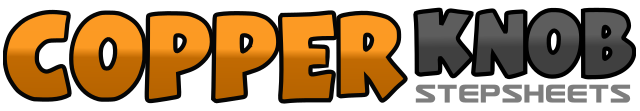 .......Count:40Wall:4Level:Improver.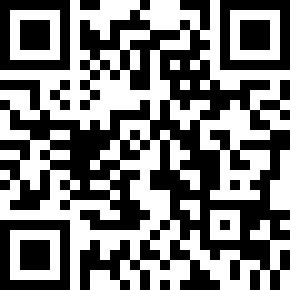 Choreographer:Gudrun Schneider (DE) & Heather Barton (SCO) - June 2022Gudrun Schneider (DE) & Heather Barton (SCO) - June 2022Gudrun Schneider (DE) & Heather Barton (SCO) - June 2022Gudrun Schneider (DE) & Heather Barton (SCO) - June 2022Gudrun Schneider (DE) & Heather Barton (SCO) - June 2022.Music:Words - Stefania : (Apple Music / Amazon.de)Words - Stefania : (Apple Music / Amazon.de)Words - Stefania : (Apple Music / Amazon.de)Words - Stefania : (Apple Music / Amazon.de)Words - Stefania : (Apple Music / Amazon.de)........1-2RF step right, recover on left3&4RF cross over LF, LF step left, RF cross over LF5-6¼ turn right – LF step back, ¼ turn right – RF step right (6:00)7-8LF cross over RF, recover on LF1-2LF step left, hold&3-4RF step next to LF, LF step left, RF touch beside LF5-6¼ turn right – RF step forward (9:00), ½ turn right - LF step back (3:00)7&8¼ turn right – RF step right, LF step beside RF, ¼ turn right - RF step forward (9:00)5-6¼ turn right – RF step forward, LF step forward (9:00)7&8RF step forward, LF step beside RF, RF step forward (9:00)1-2LF step forward, recover on right3&4¼ turn left - LF step left, RF step beside LF, LF step left (6:00)5-6RF cross over LF, LF step back7-8¼ turn right – RF step right, LF step forward (9:00)1&2RF kick forward – RF step beside LF – LF point left3&4LF kick forward – LF step beside RF – RF point right5-6RF cross over LF, ¼ turn right – LF step back (12:00)7-8RF step back, recover on left1&2¼ turn left – RF step right, LF step beside RF, ¼ turn left – RF step back (6:00)3-4LF step back, RF step back5-6LF step back, recover on right7&8LF step forward, ¼ turn right, LF cross over RF (9:00)1-2RF point right - ½ turn right – RF step beside LF3-4LF point left, LF step beside RF